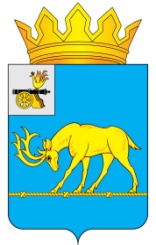 АДМИНИСТРАЦИЯ МУНИЦИПАЛЬНОГО ОБРАЗОВАНИЯ«ТЕМКИНСКИЙ РАЙОН» СМОЛЕНСКОЙ ОБЛАСТИРАСПОРЯЖЕНИЕот 02.04.2021 г.  № 136-р                                                                         с. ТемкиноОб организации лодочной переправына реке Воря вблизи д. Ильино Павловского сельского поселения Темкинского района Смоленской областиВо исполнение протокола КЧС и ОПБ муниципального образования
«Темкинский  район»  Смоленской   области  от  02.04.2021 № 3, а	также	 в целях предупреждения чрезвычайных ситуаций и смягчения рисков их возникновения в период весеннего половодья, связанных с подъемом воды в реке Воря, обеспечения жизнедеятельности населения в муниципальном образовании «Темкинский  район» Смоленской области:          1.Организовать на период перелива дорожного полотна автодороги Булгаково-Ильино лодочную переправу на реке Воря вблизи д. Ильино Павловского сельского поселения Темкинского района Смоленской области с применением моторной лодки «Ривьера 3400» с двигателем «Меркурий»  мощностью 9,9  лошадиных сил.         2.  Утвердить  прилагаемые:       - правила пользования лодочной переправой;      - комплект аварийно-спасательного оборудования на переправе;      -  график работы лодочной переправы.         3.  Рекомендовать Главе муниципального образования Павловского  сельского
поселения Темкинского района Смоленской области Филичкиной Е.С.:         - Назначить должностное лицо, ответственное за бесперебойное
функционирование лодочной переправы, указанной в пункте 1 настоящего распоряжения.-  Обеспечить необходимым количеством ГСМ, предназначенных для работы
двигателя «Меркурий» на моторной лодке «Ривьера 3400»  на весь период работы лодочной переправы.4. Настоящее распоряжение  разместить на официальном сайте Администрации муниципального образования «Темкинский район» Смоленской области в  информационно-телекоммуникационной сети «Интернет».         5. Контроль за исполнением настоящего распоряжения оставляю за собой. Исполняющий обязанности Главы муниципального образования «Темкинский район» Смоленской области                                                В.И. ВолковУТВЕРЖДЕНЫ                       распоряжением Администрации                       муниципального образования                       «Темкинский район»                           Смоленской области                                                                                         от _____________2021 г. № ___Правилапользования лодочной переправой Судоводитель (паромщик) обязан: Выполнять требования правил охраны жизни людей на воде и иных правил
обеспечивающих безаварийное плавание судов, безопасность людей и охрану окружающей среды. Проверять перед выходом в плавание исправность судна, механизмов
(лодочного мотора), оснащенность необходимым оборудованием, спасательными
средствами (спасательный круг на лодку и спасательные жилеты по числу пассажиров,
другие предметы снабжения в соответствии с записью в судовом билете). При плавании:- перед посадкой лично проводить инструктаж пассажиров с правилами поведения
на судне;- обеспечить безопасность пассажиров при посадке, высадке и на период
пребывания на судне;- знать условия плавания, навигационную и гидрометеорологическую обстановку в районе и переправы;- оказывать помощь людям, терпящим бедствие на воде; - расходится со встречными судами левым бортом (правостороннее движение);-  соблюдать безопасную скорость движения, не делать резких поворотов;-  при установке подвесного мотора обязательно контролировать его надежное
крепление к транцу;- оберегать судно от повреждений, которые могут привести к его затоплению; - надежно закреплять судно на стоянку;-  равномерно размещать людей или груз для повышения устойчивости судна. Судоводителю (паромщику) запрещается: - управлять судном в состоянии опьянения; - управлять судном с нарушением норм загрузки, пассажировместимости; - передавать управление судном другому лицу; - перевозить детей дошкольного возраста без сопровождения взрослых; - осуществлять заправку топлива без соблюдения мер пожарной безопасности; - курить на суднах с бензиновым двигателем; - эксплуатировать судно в темное время суток; - перевозить пассажиров без надетых спасательных жилетов. Ответственность за соблюдение пассажирами правил техники безопасности на
судне возлагается на судоводителя (паромщика)УТВЕРЖДЕН                  распоряжением Администрации                  муниципального образования                  «Темкинский район»                    Смоленской области                  от _____________2021 г. № ___Комплектаварийно-спасательного оборудования на лодочной переправе через реку Воря
вблизи д. Ильино  на территории Павловского сельского поселения
Темкинского района Смоленской области1.Спасательные жилеты - 4 шт.2. Спасательные круги - 2 шт.3. Конец Александрова -1 шт. 4. Отпорный крюк - 1 шт.УТВЕРЖДЕН                  распоряжением Администрации                  муниципального образования                  «Темкинский район»                    Смоленской области                  от _____________2021 г. № ___График работылодочной переправы через реку Воря вблизи д. Ильино на территории
Павловского сельского поселения Темкинского района Смоленской области          Примечание: лодочная переправа работает в светлое время сутокДни недели функционирования лодочной
переправыВремя функционирования лодочной
переправы*Понедельникс 09-00 до 12-00с 15-00 до 18-00Вторникс 09-00 до 12-00с 15-00 до 18-00Среда *.с 09-00 до 12-00с 15-00 до 18-00Четвергс 09-00 до 12-00с 15-00 до 18-00Пятницас 09-00 до 12-00с 15-00 до 18-00Субботас 09-00 до 12-00, * \ ' _ ; - *.с 15-00 до 18-00Воскресеньес 09-00 до 12-00 с 15-00 до 18-00Отп. 1 экз. – в делоИсп. Барановская  Г.А.тел. 2-14-8902.04.2021 Визы:               Соболева М.С.Разослать:  Филичкина Е.С.Павлюченков Е.О.ЕДДС